CONVENZIONE “LOYALTY CARD” MONDOVICINO OUTLET VILLAGEECRAL ITALGAS TORINOPromos sottoscrive il presente Accordo in forza di mandato conferito dalla società TAVOLERA S.R.L., con sede legale in Mondovì (12084), Piazza Giovanni Jemina, 47, numero di iscrizione nel Registro delle Imprese di Cuneo 02809110048, e medesimo numero di C.F. e P. IVA, iscritta al REA presso la CCIAA di Cuneo con il numero 238215 , in qualità di proprieta ria del complesso immobiliare adibito a centro commerciale concepito come “factory outlet center” (nel seguito “MOV”) sito in Mondovì (Cn).Promos è il soggetto incaricato della gestione del MOV, composto da singole unità immobiliari per I’esercizio di attività di vendita al dettaglio di prodotti non alimentari, nonché di altre attività infrastrutturali quali ristorazione e da altre attività destinate al tempo IiberoN ome AssociazioneCRAL ITALGAS TO RI NOSed e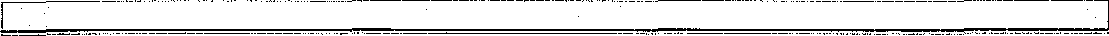 P.IVA/C.F.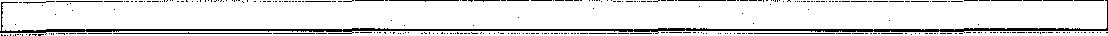 TelIn persona del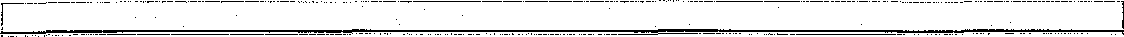 ritengono utile stipulare la seguente con ve nzion e:Mondovicino Outlet Village offre GRATUITAME NTE ai convenzionati la nuova LOYALTY CARD, del valore di 3 euro che da’ diritto a:ottenere sconti sul prezzo Outlet (indicativamente variabili dal 10% al 20%) nei negozi aderenti al programma di fidelizzazione.partecipare a concorsi riservati ai possessori della “Loyalty Card”godere di agevolazione e giornate promozionali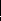 ottenere sconti presso le strutture esterne convenzionate con I 'Outlet ed aderenti al programma di fidelizz azione.Mondovicino Outlet VillagePiazza G. Jemina 47 — 12084 — Mondovì CN — T +39 0174 553 035 — F *39 0174 564 064vevw.mondovicino.it — info@mondovicino.itCaratteristiche Card: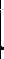 card elettronicavalidità 365 giorni dalla data di attivazione	regolamento	completo	e	agevolazion i	consultab ili	aI	seguente	link: https://www mondovlclno.It/It/le-card/royalty-card/M odalità ritiro Card per convenzio nati:presentarsi aII'infopoint di Mondovicino Outlet Village con un documento d’ identità unitamente alla tessera dell’associazionecompilare I’apposito modulo di richiesta della Card. Il personale delI'Infopoint, dopo aver ve rìfìcato la corretta compilazione del modulo di richiesta, con segnerà GRATUITAMENTE la card con un codice identificativo.L’associazione si impegn a a promuovere tale iniziativa secondo i suoi m ezzi di comunicazion e.La presente convenzione entrerà in vigore dalla data di approvazione dell’associazione fino al 31 dicembre 2024.Dopo tale data verrà presa in considerazione la possibilità di rinnovo.1 - Le parti si danno reciprocamente atto di essere state informate, ai sensi degli artt. 13 e 14. Regolamento Europeo 2016/679, sul trattamento dei loro dati personali conferiti per la sottoscrizione eL’esecuzione della presente Convenzione e di essere a conoscenza dei diritti che spettano Ioro in virtù delI’;art 15 e ss deIÌa citata normativa.Nel caso di Promos Srl i citati diritti possono essere esercitati scrivendo agli indirizzi indicati nella privacy policy del sito internet www.promosgroup.it.2 — Nell’ambito del trattamento dei dati personali connesso all’espletamento delle attività previste dal presente Accordo, 	,convenzionato, (di seguito	) e Tavolera S.r.I. (di seguito “7avolera srl”) per le attività di rispettiva e specifica competenza, opereranno in qualità di ‘Titolari"; nel pieno rispetto deI|e disposizioni dettate dalla normativa sulla protezione dei dati personali.3 - Fermo restando che Promos S.r.I., in qualità di Responsabile del trattamento dei dati personali incaricata da Tavolera, si occupa deIÌa gestione del Mondovicino Outlet Village, si assume che le persone autorizzate al trattamento opereranno attenendosi alle istruzioni impartite dalle rispettive Parti di cui a|Ia presente Convenzione.4 - Le Parti si impegnano reciprocamente ad osservare ed a far osservare ai propri dipendenti e collaboratori, per tutta la durata della presente Convenzione le disposizioni in materia di trattamento dei dati personali in relazione alle attività svolte e, in particolare, a non comunicare, né diffondere a terzi alcuna informazione o documentazione acquisita in ragione della presente Convenzione.s - I dati trattati saranno utilizzati per le sole finalità di svolgimento dei servizi oggetto della presente Convenzione e per il tempo strettamente necessario all’espletamento degli stessi.6 - Le Parti si impegnano ad adottare tutte le misure tecniche e organizzative adeguate al fine di assicurare che il trattamento soddisfi i requisiti imposti dalla normativa applicabile e garantisca la tutela dei diritti dell'interessato.Brescia,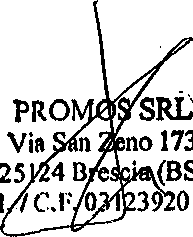 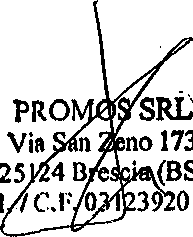 Data 09/02/2024In fedePromosAmministratore Delegato Tomaso MaffioliNlondovicino Out let VillagePiazza G. JerrBòezh7 H.1B0Bìfia Yondd88CFJ 44Ti	i9 i0Oè4—5	M FJ*W0174 564 064 rev.monclovicino.it — info@montlovicino.it